АДМИНИСТРАЦИЯ ТУЖИНСКОГО МУНИЦИПАЛЬНОГО РАЙОНА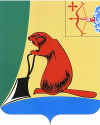 КИРОВСКОЙ ОБЛАСТИПОСТАНОВЛЕНИЕО внесении изменений в постановление администрации Тужинского муниципального района от 12.02.2010 №64 В  соответствии с Федеральным законом от 21.07.2014 № 264-ФЗ «О внесении изменений в Федеральный закон «О рекламе» администрация Тужинского муниципального района ПОСТАНОВЛЯЕТ:1. Внести в постановление администрации Тужинского муниципального района  от 12.02.2010 №64, которым  утвержден Порядок выдачи разрешений на установку рекламных конструкций (далее – Порядок) следующие изменения:1.1. Пункт 1.9 Порядка  дополнить предложением следующего содержания: «Для целей настоящего пункта  под информационным полем рекламной конструкции понимается часть рекламной конструкции, предназначенная для распространения рекламы»;1.2. Пункт 2.8 Порядка исключить;1.3. Пункт 2.13Порядка дополнить предложением следующего содержания: «Для целей настоящего пункта под временными рекламными конструкциями понимаются рекламные конструкции, срок размещения которых обусловлен их функциональным назначением и местом установки (строительные сетки, ограждения строительных площадок, мест торговли и подобных мест, аналогичные технические средства) и составляет не более чем двенадцать месяцев.»  2. Настоящее постановление вступает в силу с момента опубликования в Бюллетене муниципальных нормативных правовых актов органов местного самоуправления Тужинского муниципального района Кировской области.Глава администрации Тужинского муниципального района     Е.В. Видякина22.10.2014№463пгт Тужапгт Тужапгт Тужапгт Тужа